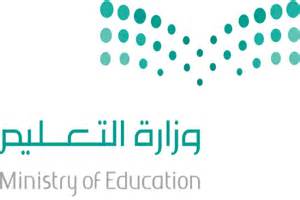 The kingdom of Saudi ArabiaMinistry of EducationGrade:   2nd Grade   Class:     2/A  2/B                                                                                                                                                                                       Teacher:  Haifa Almogbil The kingdom of Saudi ArabiaMinistry of EducationGrade:   2nd Grade   Class:     2/A  2/B                                                                                                                                                                                       Teacher:  Haifa Almogbil The kingdom of Saudi ArabiaMinistry of EducationGrade:   2nd Grade   Class:     2/A  2/B                                                                                                                                                                                       Teacher:  Haifa Almogbil The kingdom of Saudi ArabiaMinistry of EducationGrade:   2nd Grade   Class:     2/A  2/B                                                                                                                                                                                       Teacher:  Haifa Almogbil signatureAidsHomeworkObjectives In this module students will learn:LessonDate1437 – 1438 H…………………….real objects..........................-To talk about their future plans-To express their opinion and make predictions about the future-To make promises  on-the-spot decisions, offers and requests.-To say what they must/have to, mustn't or don't have to do-To talk about environmental problems-To make suggestions-To invite and to accept or refuse an invitation-To write an e-mail of invitation 1a Computer world..........................…………………….real objects..........................-To talk about their future plans-To express their opinion and make predictions about the future-To make promises  on-the-spot decisions, offers and requests.-To say what they must/have to, mustn't or don't have to do-To talk about environmental problems-To make suggestions-To invite and to accept or refuse an invitation-To write an e-mail of invitation 1b What the future holds ..........................…………………….pictures  & videos..........................-To talk about their future plans-To express their opinion and make predictions about the future-To make promises  on-the-spot decisions, offers and requests.-To say what they must/have to, mustn't or don't have to do-To talk about environmental problems-To make suggestions-To invite and to accept or refuse an invitation-To write an e-mail of invitation 1c make a difference..........................…………………….pictures  & videos..........................-To talk about their future plans-To express their opinion and make predictions about the future-To make promises  on-the-spot decisions, offers and requests.-To say what they must/have to, mustn't or don't have to do-To talk about environmental problems-To make suggestions-To invite and to accept or refuse an invitation-To write an e-mail of invitation 1d  Protect the animals..........................…………………….The board..........................-To talk about their future plans-To express their opinion and make predictions about the future-To make promises  on-the-spot decisions, offers and requests.-To say what they must/have to, mustn't or don't have to do-To talk about environmental problems-To make suggestions-To invite and to accept or refuse an invitation-To write an e-mail of invitation 1e I'm looking forward to it ..........................…………………….The board..........................-To talk about their future plans-To express their opinion and make predictions about the future-To make promises  on-the-spot decisions, offers and requests.-To say what they must/have to, mustn't or don't have to do-To talk about environmental problems-To make suggestions-To invite and to accept or refuse an invitation-To write an e-mail of invitation Written Exercises..........................…………………….The book..........................-To talk about their future plans-To express their opinion and make predictions about the future-To make promises  on-the-spot decisions, offers and requests.-To say what they must/have to, mustn't or don't have to do-To talk about environmental problems-To make suggestions-To invite and to accept or refuse an invitation-To write an e-mail of invitation Work sheet..........................…………………….The book..........................-To talk about their future plans-To express their opinion and make predictions about the future-To make promises  on-the-spot decisions, offers and requests.-To say what they must/have to, mustn't or don't have to do-To talk about environmental problems-To make suggestions-To invite and to accept or refuse an invitation-To write an e-mail of invitation ……………………………………………...........................signatureAidsHomeworkObjectives In this module students will be able to:LessonDate1437 – 1438 H…………………….real objects..........................-To talk about your experiences -Talk about sports-To write about a team you know of-To talk about jobs-To talk about animals-To write an e-mail to a friend giving news2a  Friends..........................…………………….real objects..........................-To talk about your experiences -Talk about sports-To write about a team you know of-To talk about jobs-To talk about animals-To write an e-mail to a friend giving news2b  In their nature..........................…………………….pictures  & videos..........................-To talk about your experiences -Talk about sports-To write about a team you know of-To talk about jobs-To talk about animals-To write an e-mail to a friend giving news2c  Dream teams ..........................…………………….pictures  & videos..........................-To talk about your experiences -Talk about sports-To write about a team you know of-To talk about jobs-To talk about animals-To write an e-mail to a friend giving news2d  Team work..........................…………………….The board..........................-To talk about your experiences -Talk about sports-To write about a team you know of-To talk about jobs-To talk about animals-To write an e-mail to a friend giving news2e  Get active..........................…………………….The board..........................-To talk about your experiences -Talk about sports-To write about a team you know of-To talk about jobs-To talk about animals-To write an e-mail to a friend giving newsWritten Exercises..........................…………………….The book..........................-To talk about your experiences -Talk about sports-To write about a team you know of-To talk about jobs-To talk about animals-To write an e-mail to a friend giving newsWork sheet..........................…………………….The book..........................-To talk about your experiences -Talk about sports-To write about a team you know of-To talk about jobs-To talk about animals-To write an e-mail to a friend giving news……………………………………………...........................signatureAidsHomeworkObjectives In this module students will learn:LessonDate1437 – 1438 H…………………….real objects..........................-To talk about ailments-To write a note and a text message-Different expressions/phrases used when shopping-To talk about their eating habits-To ask and answer about quantity-To give their opinion-To ask for and give advice-To write a letter asking for advice3a What's wrong?..........................…………………….real objects..........................-To talk about ailments-To write a note and a text message-Different expressions/phrases used when shopping-To talk about their eating habits-To ask and answer about quantity-To give their opinion-To ask for and give advice-To write a letter asking for advice3b  Messages ..........................…………………….pictures  & videos..........................-To talk about ailments-To write a note and a text message-Different expressions/phrases used when shopping-To talk about their eating habits-To ask and answer about quantity-To give their opinion-To ask for and give advice-To write a letter asking for advice3c  Let's go shopping..........................…………………….pictures  & videos..........................-To talk about ailments-To write a note and a text message-Different expressions/phrases used when shopping-To talk about their eating habits-To ask and answer about quantity-To give their opinion-To ask for and give advice-To write a letter asking for advice3d  Think healthy..........................…………………….The board..........................-To talk about ailments-To write a note and a text message-Different expressions/phrases used when shopping-To talk about their eating habits-To ask and answer about quantity-To give their opinion-To ask for and give advice-To write a letter asking for advice3e  Teen problems..........................…………………….The board..........................-To talk about ailments-To write a note and a text message-Different expressions/phrases used when shopping-To talk about their eating habits-To ask and answer about quantity-To give their opinion-To ask for and give advice-To write a letter asking for adviceWritten Exercises..........................…………………….The book..........................-To talk about ailments-To write a note and a text message-Different expressions/phrases used when shopping-To talk about their eating habits-To ask and answer about quantity-To give their opinion-To ask for and give advice-To write a letter asking for adviceWork sheet..........................…………………….The book..........................-To talk about ailments-To write a note and a text message-Different expressions/phrases used when shopping-To talk about their eating habits-To ask and answer about quantity-To give their opinion-To ask for and give advice-To write a letter asking for advice……………………………………………...........................signatureAidsHomeworkObjectives In this module students will be able to:LessonDate1437 – 1438 H…………………….real objects..........................- To form adjectives from nouns-To define people and things by using relative pronouns -To describe their feelings-To express agreement/ disagreement-To talk about general truths-To write an account of an event4a Getting creative..........................…………………….real objects..........................- To form adjectives from nouns-To define people and things by using relative pronouns -To describe their feelings-To express agreement/ disagreement-To talk about general truths-To write an account of an event4b And the winner is…..........................…………………….pictures  & videos..........................- To form adjectives from nouns-To define people and things by using relative pronouns -To describe their feelings-To express agreement/ disagreement-To talk about general truths-To write an account of an event4c  Let's see what happens..........................…………………….pictures  & videos..........................- To form adjectives from nouns-To define people and things by using relative pronouns -To describe their feelings-To express agreement/ disagreement-To talk about general truths-To write an account of an event4d  School awards..........................…………………….The board..........................- To form adjectives from nouns-To define people and things by using relative pronouns -To describe their feelings-To express agreement/ disagreement-To talk about general truths-To write an account of an event4e  What a day!..........................…………………….The board..........................- To form adjectives from nouns-To define people and things by using relative pronouns -To describe their feelings-To express agreement/ disagreement-To talk about general truths-To write an account of an eventWritten Exercises..........................…………………….The book..........................- To form adjectives from nouns-To define people and things by using relative pronouns -To describe their feelings-To express agreement/ disagreement-To talk about general truths-To write an account of an eventWork sheet..........................…………………….The book..........................- To form adjectives from nouns-To define people and things by using relative pronouns -To describe their feelings-To express agreement/ disagreement-To talk about general truths-To write an account of an event……………………………………………...........................